Questão 1. “A Terra apresenta basicamente três camadas que representam diferentes espessuras e temperaturas. A temperatura aumenta de fora para dentro, impossibilitando a presença humana nas profundidades do interior.”(Projeto Araribá – Geografia - 5ª série – 2006)De acordo com o que você aprendeu e com o texto acima, identifique as camadas que formam a TERRA: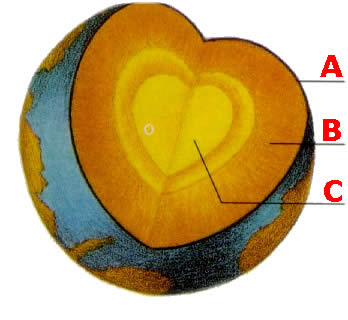 Questão 2. A crosta terrestre é a camada superior e sólida da Terra onde se encontram as rochas e as formas de relevo em geral. Os três tipos de rochas, classificadas conforme a gênese, que constituem essa camada são:a) ígneas, magmáticas e vulcânicas b) sedimentares, metamórficas e magmáticas xc) metamórficas, fósseis e mineraisd) litológicas, fraturadas e plásticase) superficiais, intrusivas e extrusivasQuestão 3. Sobre as rochas que compõem a crosta terrestre, assinale a alternativa correta.a) As rochas sedimentares formaram-se pelo resfriamento e pela solidificação de minerais da crosta terrestre, isto é, o magma. Xb) As rochas metamórficas formaram-se a partir das transformações sofridas pelas rochas magmáticas e sedimentares quando submetidas ao calor e à pressão do interior da Terra.c) As rochas magmáticas formaram-se a partir da compactação de sedimentos de outras rochas.d) O arenito e o calcário são exemplos de rochas metamórficas.e) O gnaisse e o mármore são exemplos de rochas sedimentares.Questão 4. Os ventos as chuvas, as ondas do mar, as mudanças de temperatura são exemplos de agentes importantes na formação das rochas. Assinale a alternativa que se refere às rochas que dependem desses agentes para serem formadas:(       ) Rochas Magmáticas intrusivas	(       ) Rochas Metamórficas(       ) Rochas Magmáticas extrusivas	(     x  ) Rochas SedimentaresQuestão 5. Observe a imagem abaixo: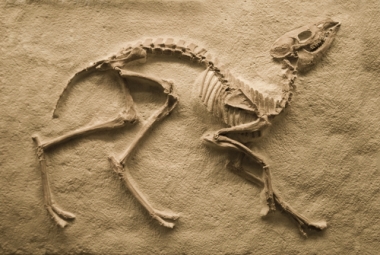 Os fósseis, a exemplo da imagem acima, costumam se formar apenas em um tipo específico de estrutura rochosa, em virtude de suas características de formação. Os tipos de rochas que permitem a fossilização são:a) As metamórficas, pois o metamorfismo dos solos permite a conservação da estrutura dos elementos orgânicos;b) As sedimentares, pois o transporte de sedimentos pelos agentes exógenos permite o soterramento dos restos orgânicos, iniciando assim o processo de fossilização. xc) As magmáticas, pois apenas em condições elevadas de pressão interna, causadas pelo “afundamento” dos fósseis ao longo de milhares de anos, é possível a sua formação.d) As ígneas, pois elas são o único tipo de rocha que apresenta uma estrutura maleável para a formação de fósseis.Questão 6. Os movimentos da crosta terrestre podem provocar um deslocamento de grandes massas de água e provocar ondas gigantes, onde podem chegar a ter mais de 30 metros de altura, que aumenta à medida que elas se aproximam da costa, podendo causar grandes catástrofes e destruir cidades litorâneas. Marque a alternativa do qual o texto está se referindo:VulcãoTsunamis xMagma Pangeia Intemperismo Questão 7. Os limites das placas tectônicas, de acordo com a sua movimentação, possuem três tipos de classificação: transformantes, divergentes e convergentes. Defina cada um desses limites.Questão 8. Complete as frases com as palavras corretas, utilizando alguns dos termos oferecidos no banco de palavras abaixo.Magmática – basalto – intrusivas – rocha sedimentar – metamórfica – arenito.a) As rochas magmáticas metamórfica  ___________________ formam-se no interior da crosta terrestre.b) A união de grãos de areia forma uma rocha sedimentar conhecida como arenito ____________________.c) O basalto é um exemplo de rocha ígnea ou magmática______________________.d) O mármore é um exemplo de rocha metamórfica_________________________.e) Exemplo de rocha extrusiva que surge do resfriamento brusco da lava que extravasa a superfície rocha sedimentar ______________.f) Resultanes da degradação e deposição de fragmentos de outras rochas, do acúmulo de detritos orgânicos, _intrusivas __________________.Questão 9. Analise as afirmações são verdadeiras (V) ou falsa (F).(    v ) Os fósseis ajudam a determinar a idade das rochas.(    F ) As rochas sedimentares podem apresentar estratos.(   v  ) Pegadas de animais do passado podem se tornar registros fósseis.(   f  ) O estudo dos fósseis é feito pelos matemáticos.(    v ) O mármore é um tipo de rocha sedimentar, pois apresenta camadas coloridas.(    f ) Rochas magmáticas é o mesmo que rochas sedimentares.Questão 10. Sabemos que o interior da Terra é de grande interesse dos pesquisadores e que a quantidade de informações sobre a estrutura interna do planeta tem aumentado, porém ainda é uma área pouco explorada, por ter muitas limitações. Hoje sabemos que a estrutura interna da Terra é formada por três camadas principais: crosta, manto e núcleo. Sendo assim, escolha uma dessas camadas e dê suas características.Bom desempenho!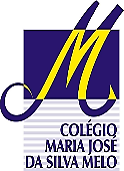 COLÉGIO MARIA JOSÉ DA SILVA MELOCOLÉGIO MARIA JOSÉ DA SILVA MELOCOLÉGIO MARIA JOSÉ DA SILVA MELOQuantitativo__________Qualitativo__________Total: __________Série: 6° AnoProfessor (a): Ana Ilis Data:           /04/2021Quantitativo__________Qualitativo__________Total: __________Série: 6° AnoProfessor (a): Ana Ilis Data:           /04/2021Quantitativo__________Qualitativo__________Total: __________Nome: José Ivan Alves Lira JúniorNome: José Ivan Alves Lira JúniorNome: José Ivan Alves Lira JúniorQuantitativo__________Qualitativo__________Total: __________ 2ª VERIFICAÇÃO DA APRENDIZAGEM DE CIÊNCIAS 2ª VERIFICAÇÃO DA APRENDIZAGEM DE CIÊNCIAS 2ª VERIFICAÇÃO DA APRENDIZAGEM DE CIÊNCIAS 2ª VERIFICAÇÃO DA APRENDIZAGEM DE CIÊNCIAS 2ª VERIFICAÇÃO DA APRENDIZAGEM DE CIÊNCIAS 2ª VERIFICAÇÃO DA APRENDIZAGEM DE CIÊNCIASObservações:Escreva seu nome no espaço correspondente;Nesta prova, as questões objetivas são de múltipla escolha, das quais somente UMA  deve ser assinalada;Não destacar sua resposta com cor diferente, pois como a prova será impressa em preto e branco, dificulta na hora da correção.Respostas copiadas e coladas da internet serão anuladas. Leia com atenção toda a prova.Resposta:convergente:podem causar cadeias montanhosas,Divergentes:formam/dão origem ao um vulcão,transformantes causam terremotos Resposta: manto: o manto é a segunda camada do planeta Terra sua temperatura é de mais ou meno  2000 graus nas regiões mai profundas 